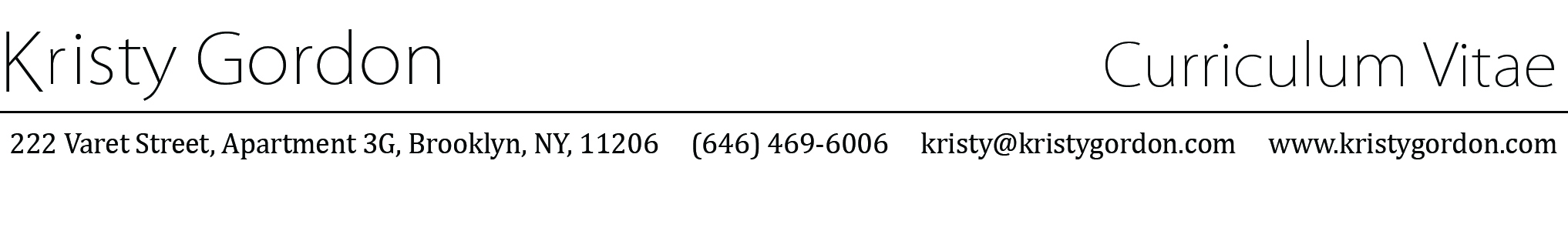 EDUCATION2013 		MFA, Painting, New York Academy of Art2011  	BFA, Drawing and Painting, Ontario College of Art and Design 2001		Diploma, Television Animation, Algonquin CollegeSELECTED SOLO EXHIBITIONS2017    	Journey of Dreams, LIC Arts Open Gallery, NYC2016    	Redux, Cube Gallery, Ottawa, ON2014    	Flux, Cube Gallery, Ottawa, ON 2013    	Beautiful and Dangerous, Cube Gallery, Ottawa, ON		2012    	Rise, Cube Gallery, Ottawa, ON2009    	Recent Paintings, Artguise Gallery, Ottawa, ON2008    	Recent Paintings, Artguise Gallery, Ottawa, ON		Guerilla Live, Enriched Bread Artists Gallery, Ottawa, ON2005    	Recent Paintings, Koyman Galleries, Ottawa, ON2004    	Etherlands, Exclusive Art Forms, Lancaster, ONSELECTED GROUP EXHIBITIONS2020		Sotheby’s, Take Home a Nude, New York Academy of Art, NYC 		New York Academy of Art, Summer Exhibition, NYC 	2019		Grenning Gallery, Spring Exhibition, NYC 		Metropolitan Museum of Art, Uris Center for Education, Fall Copyist Celebration, NYC		Ille Arts, Movie Night Exhibition, curated by Rick Davidman, Amagansett, NY		Garvey Simon, Board of Artisan Lofts, Representing: Selected Works from Alumni and Faculty of The New York Academy of Art, curated by Rick Davidman, Kim Power and Elizabeth Garvey, NYC 2018		Wallack Galleries, Figureworks, Ottawa, ON		MEAM, European Museum of Modern Art, Mod Portrait, Barcelona, Spain		IAACC Museum Pablo Serrano, Mod Portrait, Zaragoza, Spain		Flowers Gallery, Summer Exhibition, NYC		Cube Gallery, Great Big Smalls Show, Ottawa, ON		Grenning Gallery, Gems, NYC2017		Dacia Gallery, Seven Year Anniversary Exhibition and Celebration, NYC 		Highline Stages, Single Fare 4, NYC		Salt Spring National Art Prize Exhibition, Salt Spring Island, BC 		Dacia Gallery, Spiritus Lumine, NYC 		MIM Gallery, Los Angeles, CA		Customs House Museum, WPW: In Earnest, Clarksville, TN J. Wayne Stark Galleries at Texas A&M University Art Galleries, WPW: In Earnest, Texas, TN 		National Academy Museum, Creative Mischief, NYC 		Dacia Gallery, Spiritu Vivae, NYC 		Lake Country Art Gallery, Another Conversation, Lake Country, BC 2016		Hui No’Eau Visual Arts Center, Art Affair: Party of the Century, Maui, HI		Cube Gallery, Great Big Smalls Show, Ottawa, ON 		Grenning Gallery, Another Look, NYC		Lake Country Art Gallery, Under 100, Lake Country, BC		Kelowna Art Gallery, Drawn Together, BC 		Alternator Centre For Contemporary Art, Expressions of Death: Personal Journeys, 		Kelowna, BC 		National Academy Museum and School, Creative Mischief Faculty Show, NYC 		Flowers Gallery, Summer Exhibition, NYC 		National Academy Museum, Creative Mischief, NYC		Portrait Society of America, 6x9 Limited Size, Unlimited Talent, Washington, DC 		Dacia Gallery, Pictura Fontis, NYC 2015		Grenning Gallery, Gems, Sag Harbor, NY 		Bonner David Galleries, Annual Master & Signature Status Members Show & National Juried Exhibition, American Women Artists, Scottsdale, AZ 		Baby Grand, Horror, curated by Gaetanne Lavoie, New York, NY 		Fringe Salon, Salon at the Salon, curated by Reese Chamness, New York, NY 		Stricoff Fine Art, NYC 		Site:Brooklyn Gallery, Face It, Brooklyn, NY 		Art Market Hamptons, Grenning Gallery booth, Bridgehampton, NY 		Cube Gallery, Hidden Gems, Ottawa, ON 		Smithers Art Gallery, Smithers, BC		Dacia Gallery, Primavera, Dacia Gallery, NYC		Portrait Society of America, 6x9 Limited Size, Unlimited Talent, Atlanta, GA2014 		Hersh Fine Art, Loved and Observed, curated by Diana Corvelle and Manu Saluja, 		Long Island, NY Kamakura Arts, Serendipitous Synergy, curated by Lisa Benson and Reno Oka, Kamakura, Japan Dacia Gallery, Nunc Veritatem, NYC		Grenning Gallery, Gems of the Grenning Gallery, Sag Harbor, NY		Saint Brigid’s Centre for the Arts, Figureworks, Ottawa, ON		Grenning Gallery, Art Market Hamptons, Bridgehampton, NY		Portrait Society of America, 6x9 Limited Size, Unlimited Talent, Washington, DC2013 		Canadian Consulate, Celebration of Canadian Whiskies, NYC		Times Square Art Center, Dacia Times Square Art Show, Dacia Gallery, NYC 		Big Irv’s Gallery, Mythology and Folklore, curated by Jacob Hicks, Brooklyn, NY 		Art Gallery of Calgary, The Kingston Prize Exhibition and Awards Ceremony, Calgary, AB		The Kingston Prize Exhibition, Gananoque Fire Hall Theatre, Gananoque, ON		Sotheby’s, Take Home a Nude, New York Academy of Art, NYC		Dacia Gallery,Three Year Anniversary Exhibition and Celebration, , NYC		European House of Arts, Dacia Gallery Universal Art Project, France, Germany and Romania		Allegra LaViola Gallery, New York Academy of Art Seventh Annual Summer Exhibition, NYC		Grenning Gallery, Immerse Yourself, Sag Harbor, NY		New York Academy of Art, Tribeca Ball, NYC  		Portrait Society of America, 6x9 Limited Size, Unlimited Talent, Atlanta, GA		New York Academy of Art, From China, NYC  		RH Gallery, Single Fare, NYC  2012 		New York Academy of Art, Deck the Walls,  NYC  		Kraine Gallery, Laowai - Foreigner, NYC  		Helen McClung Exhibit Gallery, York University, GIFTED: Donations from the Ontario Society of Artists, curated by Stewart Boden, Toronto, ON 		Can Art Center,International Artist Residency Exchange Exhibition, Beijing, China		Shanghai 99 Art Center, Mutual Interests, Shanghai, China 		New York Academy of Art, Tribeca Ball, NYC  2011 		New York Academy of Art, Deck the Walls, NYC  		Greenhouse Gallery, Salon International 2011, San Antonio, TX 		Salmagundi Club, Annual Juried Art Exhibition, NYC		Cube Gallery, Trinary, Ottawa, ON 		Loch Gallery, Best of the Contemporaries, Toronto, ON2010  	Toronto International Art Fair, Cube Gallery booth, Toronto, ON		Grid Art Gallery, Ten Squared, Nelson, BC		OCAD Florence, In Bocca al Lupo, Florence, Italy 2009  	OCAD Florence, Sempre Volta, OCAD, Florence, Italy		Loch Gallery, Exploring the Figure, Toronto, ON  		Greenhouse Gallery, Salon International 2009, San Antonio, TX		John B. Aird Gallery, The Canadian Portrait: Today and Tomorrow, Toronto, ON		Joseph D. Carrier Art Gallery, Praxis: Beauty and Truth, curated by Gary Roy and Rosa Graci, 		Toronto, ON		Cube Gallery, The Canadian Portrait, Ottawa, ON		Artguise Gallery, Artguise 2009 Selection, Ottawa, ON2008    	Andreeva Gallery, Santa Fe, NM          	Orillia Museum of Art and History, All-Ontario Juried Art Show, Orillia, ON       	    	La Petite Mort Gallery, Puppy Love - The Artist as Dog, curated by Missy Marston, Ottawa, ON		Elmhurst Art Museum, National Art Premier, Elmhurst, IL		La Petite Mort Gallery, Women On Men, curated by Missy Marston Ottawa, ON2007  	Varley Art Gallery, Capturing the Human Spirit Exhibition, Markham, ON           	The Kingston Prize Exhibition, Gananoque Fire Hall Theatre, Gananoque, ON           			Federation Gallery, Painting on the Edge, Vancouver, BC           	Orillia Museum of Art and History, All-Ontario Juried Art Show, Orillia, ON           	Cube Gallery, Ontario Society of Artists Members’ Show, Ottawa, ON            	Federation Gallery, Human Figure Show, Vancouver, BC2006   	Greenhouse Gallery, Salon International 2006, San Antonio, TX           	Federation Gallery, Hyper-Real Show, Vancouver, BC          	Federation Gallery, Landscape Show, Vancouver, BC2005   	Loch Gallery, Invitational Figure Exhibition, Toronto, ON           	Tutt Street Gallery, Kelowna, BC          	Hampton Gallery, Kamloops, BC2004  	The Little Elephant Gallery, Oceanside, NY           	Alternator Gallery for Contemporary Art, Members’ Show, Kelowna, BC2003          Ottawa Art Gallery, Art Rental and Sales, Ottawa, ON2002-04 	Elmwood Art and Home Fair, Ottawa, ON2002    	Mildred Erb Gallery, Painting Our Past, curated by Shelley Anderson and the Nelson Public Art Gallery Committee, Nelson, BC1998  	Nelson Art Walk, Nelson, BC1997		Kootenay-Boundary Regional Juried Art Exhibition, Silverton, BCSELECTED TEACHING EXPERIENCEFaculty, Continuing Studies, New York Academy of Art, NYC, 2014-PresentContemporary Portrait and Figure Painting Class					Still Life Painting Class									Portrait Painting, Substitute Teacher								Still Life Painting, Substitute Teacher								Faculty, New York School of the Arts, NYC, 2017- 2018			Constructing the Figure Drawing Class 							Faculty, National Academy Museum and School, NYC, 2015-2017	Contemporary Figure Painting Class							Classical Portrait Painting, Substitute Teacher 							WORKSHOPS, LECTURES, MENTORING AND JURIES2019		Online Art Mentoring Program, kristygordoncourses.com, Mentor, (2016-present)		Algonquin College, Illustration, Guest Speaker, ON 		New York Academy of Art, Contemporary Portrait Painting, Instructor, NYC 		Artist’s Statement Writing Workshop, Instructor, Nelson, BC		Oxygen Art Centre, Introduction to Oil Painting Techniques Using a Non-Toxic Process, 		Instructor, Nelson, BC		New York Academy of Art, Contemporary Figure Painting, Instructor, NYC 		Kicking Horse Culture, Art Gallery of Golden, Fundamental Principles of Paint Application Techniques, Instructor, Golden, BC		Plein Air Painting in Central Park, NYC		Osprey Community Foundation, Art Legacy Fund, Juror, Nelson, BC		Oxygen Art Centre, Creative Professional Development, Instructor, Nelson, BC 		Nelson Rotary Club, Corks and Canvas Evening, Instructor, Nelson, BC 		Portrait Painting and Glazing, Instructor, Nelson, BC2018		Artist’s Network University, Rembrandt and Sargent Painting Techniques, Instructor, Online		Rural Artists Support Weekend, How to Navigate the Art World, Guest Lecturer, Nelson, BC		New York Academy of Art, Contemporary Figure Painting, Instructor, NYC2017		Shoe String Studio, Contemporary Portrait Painting, Instructor, Brooklyn, NY 		92nd Street Y, Watercolor Class, Substitute Teacher, NYC 		New York Academy of Art, Contemporary Portrait Painting, Instructor, NYC2016 	 	Artist’s Network University, Online Portrait Painting Course, Instructor		National Academy Museum and School, Contemporary Portrait Painting, Instructor, NYC		Hui No’eau Visual Arts Center, Contemporary Portrait Painting With A Limited Palette, Instructor, Maui, HI			Hui No’eau Visual Arts Center, Plein Air Landscape Painting, Instructor, Maui, HI	 	 	Orange Gallery, Figure Painting With a Full Palette, Instructor, Ottawa, ON		Academy of Realist Art Boston, Figure Painting With A Full Palette, Instructor, Boston, MA		Dacia Gallery, Dacia New York Residency, Instructor, NYC		Figure Painting with a Full Palette, Instructor, Lake Country, BC 2015 		Portrait Society of America, The Mentoring Program, Mentor		Ellis Studios, Figure Painting with a Full Palette, ARTSCO, Instructor, Kelowna, BC 		Cardozo Law, Artist Visas, Guest Speaker, NYC 		Portrait Painting with a Full Palette, Instructor, Lake Country, BC		New Century Artists, How to Navigate the New York Art World, Guest Lecturer, NYC2014  	Academy of Realist Art Ottawa, Portrait Painting, Instructor, Ottawa, ON 		Figureworks, Saint Brigid’s Center for the Arts, Juror, Ottawa, ON 		Okanagan School of the Arts, Portrait Painting, Instructor, Penticton, BC 		Lake Country Art House, Portrait Painting with a Limited Palette, Instructor, Lake Country, BC		New Century Artists, How to Navigate the New York Art World, Guest Lecturer, NYC		Lake Country Art House, Portrait Painting with a Full Palette, Instructor, Lake Country, BCPortrait Society of America, The Mentoring Program, Cecelia Beaux Forum Meeting Panel Discussion, Guest Lecturer, Washington, DC		Portrait Painting with a Full Palette, Instructor, Nelson, BC		Leir House, Portrait Painting from a Photo, Instructor, Penticton, BC 2013  	Portrait Painting with a Full Palette, Instructor, Nelson, BC 		Portrait Painting with a Limited Palette, Instructor, Nelson, BC		Lake Country Art House, Figure Painting, Instructor, Lake Country, BC 	 	Lake Country Art House, Portrait Painting from a Photo, Instructor, Lake Country, BC 2012  	China Central Academy of Fine Arts, Guest Lecturer, Beijing, China 2011  	Lake Country Art House, Alla Prima Painting, Instructor, Lake Country, BC 2010   	Portrait Painting Workshop, Instructor, Nelson, BC 2009   	Portrait Painting Workshop, Instructor, Nelson, BC 2008   	Grand Central Academy, Teaching Assistant to Jeremy Lipking, NYC	         	Portrait Painting Workshop, Instructor, Ottawa, ON2007   	Andreeva Portrait Academy, Teaching Assistant to Yuqi Wang, Santa Fe, NMSELECTED BIBLIOGRAPHY2020		Kosmos dla Dziewczynek Magazine, “Mirror,” p. 50		Realism Today, “How I Found My Artistic Voice — And You Can, Too,” October 1		Nelson Daily News, The Daily Dose, “A Life of Art with Kristy Gordon,” by Jeff Sawyer, February 14		Artists Network, “Paint Everyday But Always Keep It Fresh,” by Courtney Jordan, December 132019		The Artist’s Magazine, “Independent Study: Master Lessons,” December 2019, p. 86		Realism Today, “Ambassador of the Week: Kristy Gordon,” October 1Gently Does It, “Inbetweenisode Four,” with John Dalton, Episode 134, June 29B. C. Local News, “Workshops teach artists new skills and techniques at the Art Gallery of Golden,” September 42017		Fine Art Connoisseur, “More Than Just Faces,” by Andrew Webster, May 9Journey Abstract Painting: A Celebration of Contemporary Art, “Kristy Gordon,” North Light Books, p. 60,61		Artelibre, Artists Directory, Spain		Gently Does It, “The Rise Of Kristy Gordon,” interview with John Dalton, July 19 2016		MANIFEST International Painting Annual, Manifest Gallery, 6th		New Realism Magazine, “Face Off: Figure and Ground,” issue 27, p. 88-93		International Artist, “Master Showcase,” May/June 2016, issue 108, p. 35  		Journal of the Portrait Society of America, “Director’s Letter,” issue 69, p. 1 		Shaw TV Okanagan, “Figure Painting,” January 27, Kelowna, BC2015		Ottawa Citizen, “Hold that pose! Life models bare all for the beauty of art,” by Wayne Cuddington, December 29 		The Artist’s Magazine, “Face Off: Figure and Ground,” September 2015, p. 44-51 (cover image) 		Journal of the Portrait Society of America, “Members News,” issue 67, p. 15 		International Artist, “Kristy Gordon,” August/September 2014, issue 103, p. 36, 37  2014		Fine Art Today, “Paintings to Solidify Life’s Passing Moments,” by Jeffrey Carlson, October 30 		International Artist, “Master Showcase,” October/November 2014, issue 99, p. 30  		International Artist, “Easy Steps to What You Want,” by Edward Jonas, October/November 2014, issue 99, p. 29  		Fine Art Connoisseur, “Highlighting Women Artists,” by Kelly Compton, October 2014, vol. 11, no. 5, P. 79 		Journal of the Portrait Society of America, “Awards of Exceptional Merit,” issue 63, p. 8		International Artist, “The Art of the Portrait,” August/September 2014, issue 98, p. 33, 39  		Hi Fructose, “Misty Self-Portraits by Kristy Gordon,” By Caro, July 19		The New York Optimist, “Kristy Gordon,” June 29  		Fine Art Connoisseur, “Portrait Artists on the “Loved and Observed,” By Jeffrey Carlson, July 3		Long Island News, “Four Painters, a Sculptor and a Photographer at Sag Harbor’s Grenning Gallery,” by Tessa Raebeck,  		Sag Harbor Express, April 8, 2014		Style Magazine, “Getting Around,” by Patrick Langston, Spring 2014, P. 85The Figure: Painting, Drawing, and Sculpture, Contemporary Perspectives, by Margaret McCann, David Kratz & Bob Colacello, Skira Rizzoli, 20142013		Kunst, Norweigan Art Magazine, November 6, P. 28		Nelson Star, “Award Winning Artist Teaches Portrait Painting Workshop,” December 13, P. 16		Fine Art Connoisseur, “Artists Making Their Mark,” by Peter Trippi, December 2013, vol. 10, 		no. 6, P. 79		Nelson Star, “Figure Painting Workshop in Nelson,” October 4, P. 3		Times Square Chronicles, Dacia Gallery Art Show at Times Square Arts Center, November 11		Fine Art Connoisseur, “Beautiful and Dangerous: New Paintings by Kristy Gordon,” by Peter Trippi, November 10			Ottawa Citizen, “Kristy Gordon’s Triumphant Return to Ottawa,” by Peter Simpson, The Big Beat, 		September 18, 2013, P. C11, C12		Journal of the Portrait Society of America, “Mentoring,” by Krystle Stricklin, Vol. XIV		The Nerdrum School: The Master and His Students, Orfeus Publishing, 2013Ottawa Citizen, “Swaying to the Music,” by Peter Simpson, The Big Beat, August 24, 2013, P. F1		Audrey Johnson Show, NY, June 8, 2013		Fine Art Connoisseur, “Annual New York Academy of Art TriBeCa Ball Brings Out the Stars & Shines a Light on M.F.A. Student Work,” by Allison Malafronte, April 202012		Tribeca Citizen, “Seen & Heard: Garage Fire,” February 22		International Artist, “Art of the Portrait,” August /September 2012, Issue 86, p. 33, 39		The Vernon Morning Star, “Artist Returns to Give Workshop,” August 12, p. B8Ottawa Citizen, The Big Beat, “Classic and Contemporary: Artist Kristy Gordon conjures a bewitching mix,” by Peter Simpson, April 23, p. D1, D2		Ottawa Magazine, “Interview with Kristy Gordon,” by Paul Gessell, April 24Creative Catalyst Productions, “Interview with Oil Painter Kristy Gordon,” by Kelly Powers, March 162011		The Artist’s Magazine, “28th Annual Art Competition,” December 2011, vol. 39 - no. 4, p. 82, 91 		The Vernon Morning Star, “New York-based artist conducts workshop,” December 28, p. 13		Kelowna Capital News, “Learn ‘alla prima’ technique from skilled hands,” December 30, p. 12		Nelson Star, “Growth of an Artist,” by Megan Cole, News, August 10		Kelowna Capitol News, “Award Winning Artist to Teach Art Workshop,” July 26		Ottawa Citizen, “Kristy Gordon Featured in New Show at Cube,” by Peter Simpson, March 52010		Nelson Daily News, “Award Winning Portrait Painter Returns for Workshop,” by Timothy Schafer, 			June 18, p. 3, 42009  	Star Portraits, PTV Productions Inc., Bravo!, Episode 6: Enrico Colantoni, Season 1				CTV Ottawa, “Artist Kristy Gordon Shares Her Talents,” interview with Leanne Cusack, August 18		Southwest Art, “Emerging Artist: 21 Under 31,” September 2009, vol. 39 - no. 4, p. 82, 91 		A Study in Love, by Carol Little		Nelson Daily News, “The Art of the Human Form,” by Timothy Schafer, July 6, p. 3, 5		The Weekender, “Striking Portraits, Striking Oil,” July 3 - 9, p. 18		Poets and Artists, interview by Didi Menendez, April 2009, vol. 2 - issue 2, p. 18, 23		The Art of the Portrait, 1st quarter, vol. 1 - no. 43, p. 12, 152008          	CBC Radio, All in a Day, interview with Adrian Harewood, July 15		Guerilla Magazine, The Guerilla Q&A, no. 17, vol. 5	         Fulle Circle Magazine, “A Conversation with Kristy Gordon: Part I & II” by Jason Anders, 		Upfront Magazine, “Art Culture Shock,” by Morgan Cook, June, issue no. 22, p. 312007   	Art Avenue, January/February, vol. 7 - no. 1, p. 192007   	Art Avenue, May/June, vol. 7 - no. 3, p. 192006   	Art Avenue, July/August, vol. 6 - no. 4, p. 92004   	Magazin’Art, “The Ordinary as Beautiful Revelation,” by Noel Meyer, no. 63, p. 85 - 87           	Standard-Freeholder, “Entering the Etherlands,” by Rachele Labrecque, May 6, p. 4          	The Glengarry News, “Creativity in the Name of Art,” by Steve Warburton, May 5           	Art Calendar Magazine, March, vol. 18, no. 3  (cover image)PUBLISHED ARTICLES2017		Artists on Art Magazine, “How I found my artistic voice, and you can too,” October, 2017 		Artists And Designers Market Guide 2017, “How I Got Into a Gallery,” 42nd edition		The Artist’s Magazine, “In Maui With Medium W,” April 2017, p. 70,72 (cover image)2016		The Artists Network, “Do’s and Don’ts of Navigating The Art World,” July 25		The Artists Network, “How I got Into An Art Gallery,” March 282014		International Artist, “Atmospheric Effects in a Complex Composition,” April/May 2014, 		issue 96, p. 39  SELECTED AWARDS AND HONORS2019  	Columbia Basin Trust, Columbia Kootenay Cultural Alliance, Major Project Grant, Nelson, BC 2017  	Salt Spring National Art Prize, Finalist, Salt Spring Island, BC2016  	The Miracle of The Portrait, Best Portrait Award, Portrait Society of Canada		American Art Awards, 5th Place, Futurism or Futuristic Category, 		International Portrait Competition, Certificate of Excellence, Portrait Society of America 2015  	Elizabeth Greenshields Foundation Award 		Signature Status Member, Portrait Society of America 		American Women Artists, 3rd Place, Spring Online Juried Show2014  	International Portrait Competition, Exceptional Merit Award, Portrait Society of America		Members Only Competition, 4th Place, Non-Commissioned, Portrait Society of America		Members Only Competition, 6th Place, Outside the Box, Portrait Society of America2013  	Elizabeth Greenshields Foundation Award 		The Kingston Prize, Finalist, Kingston, ON		International ARC Salon, Finalist, Art Renewal Center		Conference Scholarship, The Art of the Portrait, Portrait Society of America2012  	China Residency, New York Academy of Art, Shanghai University, China Central Academy 		of Fine Arts 		International Portrait Competition, Award of Excellence, Portrait Society of America2011		The Artist’s Magazine Annual Art Competition, Third Prize, Experimental category		Members Only Competition, Honorable Mention, Portrait Society of America2009		Elizabeth Greenshields Foundation Award		Salon International 2009, Merit Award, Greenhouse Gallery, San Antonio, TX		Southwest Art Emerging Artist: 21 Under 31 Competition, Honorable Mention		International ARC Salon, Top Finalist, Art Renewal Center		Members Only Competition, Honorable Mention, Portrait Society of America2008 		International Portrait Competition, Third Prize, Portrait Society of Canada, Toronto, ON		Canadian Brushstroke Magazine Competition, Finalist           	National Art Premiere, Best of Show, Elmhurst Art Museum, Elmhurst, IL          			The Artist's Magazine Annual Art Competition, Finalist, Portrait/Figure category           	All-Ontario Juried Art Show, Juror’s Choice Award, Orillia Museum of Art, Orillia, ON             	Conference Scholarship, The Art of the Portrait, Portrait Society of America2007  	Human Figure Show, Award of Excellence, Federation Gallery, Vancouver, BC         		The Kingston Prize, Finalist, Kingston, ON	2006   	Hyper-Real Show, Award of Excellence, Federation Gallery, Vancouver, BC2004  	Liquitex Artist of the Month Award, March2002   	Most Promising Emerging Artist, Elmwood Art Fair, Ottawa, ON2001  	Teletoon Animation Scholarship, Most Promising Student AwardPUBLIC PAINTING DEMONSTRATIONS2020		New York Academy of Art, Tribeca Ball, NYC 2017		New York Academy of Art, Tribeca Ball, NYC 2016		Sotheby’s, Take Home A Nude, New York Academy of Art, NYC		New York Academy of Art, Tribeca Ball, NYC		New York Fashion Week, Painting with Whit, New York Academy of Art, NYC 2015		New York Academy of Art, Deck the Walls, NYCRESIDENCIES2012		China Residency, New York Academy of Art, Shanghai and Beijing, China2011		Apprentice to Odd Nerdrum, Norway and France2010		Florence Program, Ontario College of Art and Design, ItalyRELATED PROFESSIONAL EXPERIENCE2003-4	Art Director, Ren and Stimpy: The Lost Episodes, Spümcø, Ottawa, ON1998-2003	Layout and Storyboard Cleanup Artist, Dynomight Cartoons, Ottawa, ONSELECTED COLLECTIONS2017  	The Clearing House, NYC 		Wildes Law, Portrait of Leon Wildes and John Lennon, NYC	2014  	Cathedral Lakes Lodge, Keremeous, BC2012  	China Central Academy of Fine Arts, Beijing, China2011  	Lieutenant-Colonel Conrad Mialkowski, Commanding Officer, Canadian Battlegroup 		in Kandahar, Ottawa, ON2008   	Metcalfe Street Chiropractic and Wellness Center, Ottawa, ON2007   	Government of Ontario Art Collection, Toronto, ON2002   	Fraser Milner Casgrain, Ottawa, ON2002   	Touchstones Nelson Museum of Art and History, bequest of Irene Orbeliani, 		Nelson, BC1998   	L.V.Rogers Secondary School, Nelson, BC